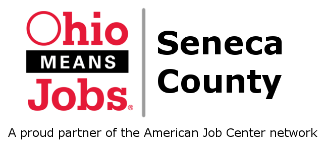 OhioMeansJobs Seneca County OJT Checklist      OJT#      Information Items:Business Name, Address and Contact Information (a business card may be attached) ______________________________________________________                                 ____________________________________________________________________________________________________________2.  How long have you been in business in  County ? _________________________________                                                                                                                                                                                                                                              Is the business being sold or merging with another company?  Yes  No 3.  What is your chief product or service? ________________________________________________4.  How many full-time employees do you have? __________________________________________     How many new hires do you anticipate making in the next two (2) years? ____________________    What job titles/job descriptions will need to be filled? (attach job descriptions if available)     _______________________, ________________________, ________________________5.  Do you use a “temporary” or staffing agency?  Yes  No     If so, which one? __________________________ Will all jobs transition to regular employment     with your firm prior to the end of the OJT training period? ________________________________6.  What are your turnover patterns and causes and could we do anything to help lower turnover?      _______________________________________________________________________________7.  What skills will your current workers and new hires acquire to be fully productive over the next     few years?     _______________________________________________________________________________     _______________________________________________________________________________Are jobs expected to last a year or more in the normal course of business?  Yes  No      9.  Which fringe benefits are provided to regular employees? _________________________________     When are these benefits made available? ______________________________________________10.  Do any jobs pay based upon commissions, tips, piece work or incentives?  Yes  No       If so, what entry earnings may be expected for each job? ________________________________11.  Do you have sufficient equipment, materials and supervisory time and expertise to provide       necessary training?  Yes  No12.  How many hours per week are Trainees expected to work? _______________________________      What are the expected shift times and days? ___________________________________________13.  What licenses or entry qualifications do your workers need? (an attached job description may       suffice)________________________________________________________________________Assurances and Compliance Items:14.  Are any employees on layoff currently?  Yes  No       If so, an OJT may not be written for the same or similar jobs.15.  Do you have a payroll system which records all paychecks and amounts?  Yes  No       Can OhioMeansJobs Seneca County verify wage payments quickly onsite?  Yes  No       Verification Method: _____________________________________________________________16.  What is your Workers’ Compensation carrier (or an equivalent system)?        ______________________________________________________________________________       Are all employees covered?  Yes  No17.  Are there any outstanding wage and hour, health and safety, or discrimination complaints or       adverse decisions?  Yes  No18.  Has your company relocated from another area in the  within the last 120 days, leaving any       workers behind?  Yes  No       If yes, OJT’s may not be written.What % of previous OhioMeansJobs Seneca County Trainees, over the last two (2) years, have completed training and been retained by your firm?       # of OJT’s;       # retained;      % retained. If the retention % is below 75%, what improvements are planned?           _ ______________________________________________________________________________       ______________________________________________________________________________Are any of the jobs considered for an OJT “independent contractors” or not employed by your firm or a staffing agency during the entire training period?  Yes  NoI certify that the above information is, to the best of my knowledge, true and correct:FOR THE EMPLOYER                                   FOR OHIOMEANSJOBS SENECA COUNTYSignature: ____________________________		Signature:  ___________________________			Date:  _______________________________		Date:  _______________________________Name: _______________________________		Name: Carol Kern Title:  _______________________________		Title:  Business Services Consultant 